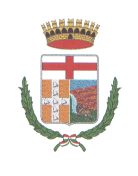 COMUNE DI CAPRILEONECittà Metropolitana di MESSINA(Area Socio-Assistenziale- Demografica) Prot. n.  7397   dell’11/06/2024AVVISOOGGETTO: RIMBORSO PARZIALE NELLA MISURA DEL 50% DELLE SPESE SOSTENUTE PER IL SERVIZIO DI TRASPORTO PER GLI ALUNNI PENDOLARI DELLA SCUOLA SECONDARIA DI SECONDO GRADO, IN POSSESSO DI UN ISEE SUPERIORE AD €. 10.632,94 (O CHE NON ESIBISCONO ISEE) PER L’ANNO SCOLASTICO 2023/2024.IL RESPONSABILE DEL SETTOREATTESO che l’Amministrazione Comunale intende procedere al rimborso parziale nella misura del 50% delle spese sostenute per il servizio di trasporto degli alunni pendolari della scuola secondaria di secondo grado, in possesso di un ISEE superiore ad €. 10.632,94 (o che non esibiscono attestazione ISEE) per l’A.S. 2023/2024, e che utilizzano mezzi  pubblici (autobus urbani ed extraurbani, treni ecc.) per poter frequentare le istituzioni scolastiche fuori dal territorio comunale;VISTA la legge n. 10 del 20 giugno 2019 della Regione Siciliana “Disposizioni in materia di diritto allo studio” che riconosce e garantisce il diritto allo studio per ogni tipo di percorso sul proprio territorio; Preso Atto che con deliberazione di Giunta Municipale n. 284 del 06.11.2023  è stata assegnata al Responsabile dell’Area la somma di €. 20.000,00 a carico del bilancio comunale per il rimborso del 50% delle spese sostenute per il trasporto scolastico degli alunni pendolari i cui nuclei familiari hanno un ISEE superiore ad €. 10.632,94 o non sono in possesso di attestazione ISEE- A.S. 2023/2024.RILEVATO:  che con propria determina N. 288 del 15/11/2023 Reg.Gen. n. 830/23 è stata impegnata la somma di €. 20.000,00 assegnata con la delibera suddetta;CONSIDERATO che per accedere al beneficio di che trattasi è necessario che gli alunni o per essi i genitori degli alunni minori, qualora ricorrono i presupposti, inoltrino apposita istanza all’Ufficio socio- assistenziale e scolastico del Comune; RENDE NOTOCHE sono aperti i termini per la presentazione delle istanze per la richiesta di rimborso parziale nella misura del 50% delle spese sostenute per il servizio di trasporto per gli alunni pendolari iscritti alla scuola secondaria di secondo grado, in possesso di ISEE in corso di validità  superiore ad €. 10.632,94, o che non esibiscono attestazione ISEE, per l’A.S. 2023/24. Tale rimborso sarà corrisposto , successivamente al periodo di scadenza della presentazione delle istanze;CHE qualora la somma di €. 20.000,00, stanziata per tali finalità con Deliberazione di G.M. n. 284/2023, dovesse risultare insufficiente per il numero delle istanze che saranno pervenute, si potrà procedere alla riduzione proporzionale, salvo eventuale reintegra dei fondi stabilita con ulteriore provvedimento;CHE gli interessati dovranno utilizzare esclusivamente il modello predisposto dall’Ufficio Scolastico del Comune allegato alla determina e scaricabile dal sito internet del Comune di Capri Leone: www.comune.caprileone.me.it (HOME PAGE sezione Novità).CHE  l’istanza dovrà essere presentata presso la Delegazione Municipale di Rocca di Capri leone – Ufficio Protocollo Via S. Antonio, ovvero spedita a mezzo indirizzo pec: caprileone.sociali@pecintrdata.it o e mail sociali@comune.caprileone.me.itCHE per beneficiare di detto rimborso gli interessati dovranno presentare richiesta entro e non oltre il 30/06/2024Le istanze acquisite sono sottoposte ad idonei controlli anche a campione ed in tutti i casi in cui sorgano fondati dubbi sulla veridicità delle dichiarazioni sostitutive di cui agli artt. 46 e 47 – DPR n. 445/2000;Gli interessati dovranno allegare :Copia dell’attestazione ISEE in corso di validità;Fotocopia del documento di riconoscimento del richiedente , in corso di validità;Copia del documento IBAN Copia abbonamenti o biglietti di viaggio; MOD 10 – Modulo consenso al trattamento dei dati personali;Responsabile del procedimento: Gisella Munastra – Istruttore Amministrativo – recapito telefonico 0941 -194000e mail sociali@comune.caprileone.me.it	 pec: caprileone.sociali@pecintrdata.it  L’Istruttore Amm.vo 						IL Responsabile dell’Area Gisella Munastra                                                                                       D.ssa Antonina CaputoAUTOCERTIFICAZIONE PER L’ASSEGNAZIONE DEL CONTRIBUTO RELATIVO AL BENEFICIO DEL  TRASPORTO GRATUITO STUDENTI PENDOLARI  PER L’ANNO  SCOLASTICO 2023/2024
AL COMUNE DI CAPRI LEONEUFFICIO SERVIZI SCOLASTICI
AI SENSI DEL D.P.R. 445/2000 – ARTT. 46 E 47 – CONSAPEVOLE DELLE SANZIONI CIVILI E PENALI A CUI VA INCONTRO IN CASO DI DICHIARAZIONI MENDACI, FORMAZIONE DI ATTI FALSI O ESIBIZIONE DI ATTI CONTENENTI DATI NON CORRISPONDENTI A VERITÀ (ART. 76 D.P.R. 445/2000), DICHIARA SOTTO LA PROPRIA RESPONSABILITÀ CHE TUTTE LE INFORMAZIONI E LE DICHIARAZIONI FORNITE DI SEGUITO CORRISPONDONO A VERITÀ.Il sottoscritto ______________________________ Nato a_________________________________________Prov____Il________________ residente in Capri Leone in via ______________________________________________n._____recapito telefonico_____________________________________________ e mail_______________________________C.F._________________________________Nella qualità di □  genitore o esercente la potestà parentale□  studente maggiorenneCHIEDEAi sensi della L.R. 24/73 e s.m.i. e della L.R. 10/2019, il rimborso parziale delle spese sostenute per il trasporto per la frequenza scolastica per l’anno scolastico 2023/24 relativa ai sottoelencati periodi:mesi di:  □ Settembre 2023   □ Ottobre 2023     □ Novembre 2023   □ Dicembre 2023	  □ Gennaio 2024    □ Febbraio 2024   □ Marzo 2024          □ Aprile    □ Maggio	      □ Giugno 2024per una spesa complessiva di €.________________A tal fine DICHIARA□ Che il proprio figlio/a ____________________________ nato  a__________________________ il___________□ Che il sottoscrittoPer l’anno scolastico 2023/24 è stato iscritto alla classe _____ della Sez.______dell’Istituto ___________________________________ sito nel Comune di _________________________________e che per raggiungere l’Istituto scolastico ha dovuto utilizzare il mezzo pubblico__________________ della Ditta_______________ per la tratta_______________________________________DICHIARA altresìDi essere in possesso dei requisitiChe gli importi indicati sui titoli di viaggio sono già decurtati del CONTRIBUTO  STATALE (Bonus trasporti)Alla presente istanza si allegano (A PENA ESCLUSIONE):Fotocopia del documento di riconoscimento Fotocopia del dell’ISEE in corso di validitàORIGINALI abbonamenti o biglietti da viaggio;Copia del documento IBAN che non sia di  libretto postale e che sia intestato o cointestato al richiedente.MOD 10 – Modulo consenso al trattamento dei dati personaliFIRMA                                                                                                                  _________________________MODULO DI CONSENSO DELL’INTERESSATO(I l Reg. Ue 2016/679 prevede che questo documento sia un documento a sé)Acconsento al trattamento dci mici dati personali da parte di Vostro Ente allo scopo di:Dichiaro di avere preso  visione dell’informativa privacy ai sensi e per gli effetti di cui all’art. 13-14, Reg UE 2016/679.Depositata presso l’ ufficio  servizi sociali ;Pubblicata sul sito istituzionale del Comune al link   httn://www.comune.caprileonc.nte.it/privacy/Sono consapevole  e informato del diritto di potere revocare in qualsiasi momento e per qualsiasi ragione il consenso› utilizzando il “Modulo recesso dell’ interessato”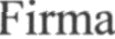 DataNome e cognomeNato il laResidente aCodice fiscaleTelefonoEmail